Publicado en Madrid el 04/11/2020 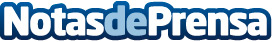 La Fundación Adecco destinará 150.000 euros para la inclusión laboral de 100 personas con discapacidad La convocatoria está dirigida personas con certificado de discapacidad con edades comprendidas entre los 18 y 64 años. El plazo de inscripción para enviar las solicitudes estará abierto hasta el 27 de noviembre de 2020, a las 14.00 horas. Toda la información para formalizar la solicitud se encuentra disponible en https://fundacionadecco.org/plan-familia/Datos de contacto:Autor914115868Nota de prensa publicada en: https://www.notasdeprensa.es/la-fundacion-adecco-destinara-150-000-euros Categorias: Solidaridad y cooperación Recursos humanos http://www.notasdeprensa.es